Автопарк Залегощенской ЦРБ пополнится ещё одним автомобилемСегодня на территории Станции скорой медицинской помощи в Орле ключи от автомобилей главам муниципальных районов и главным врачам медицинских учреждений вручили Губернатор Орловской области Андрей Клычков и Председатель Орловского областного Совета народных депутатов Леонид Музалевский.За счет средств федерального бюджета Орловская область получила 17 автомобилей скорой медицинской помощи класса В, из которых 12 автомобилей марки УАЗ и 5 автомобилей марки ГАЗ.Андрей Клычков напомнил, что в 2017-2020 годах в регион поступило 94 новых автомобиля скорой медицинской помощи. Теперь автопарк учреждений здравоохранения области пополнился еще на 17 автомобилей.«Это крайне важная мера для того, чтобы обеспечить качественную и профессиональную помощь, оперативно доставлять пациентов в любую точку области. Особенно это важно сегодня, когда областная система здравоохранения испытывает колоссальную, постоянно возрастающую нагрузку», - обратился к присутствующим Андрей Клычков.Из 17 автомобилей 5 получила Станция скорой медицинской помощи. По одному автомобилю переданы в центральные районные больницы Болховского, Должанского, Залегощенского, Знаменского, Краснозоренского, Кромского, Ливенского, Мценского, Урицкого, Новодеревеньковского, Покровского и Троснянского районов.Глава региона поблагодарил врачей за стойкость, профессионализм и верность врачебному долгу. Он также отметил, что в Орле планируется создание нового диспетчерского центра. На эти цели выделено 8 млн рублей. Создание центра позволит сократить время прибытия бригады скорой медицинской помощи на вызов. До конца года все работы будут завершены.В мероприятии также приняли участие член Совета Федерации ФС РФ Василий Иконников, исполняющий обязанности первого заместителя Председателя Правительства Орловской области Татьяна Крымова, мэр Орла Юрий Парахин, главный врача БУ ОО «Станция скорой медицинской помощи» Вадим Костюков.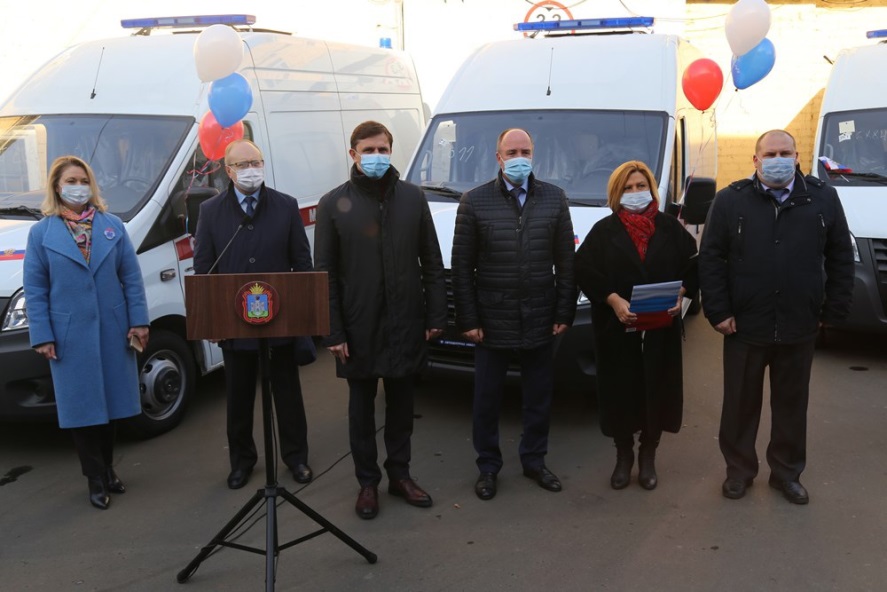 